Name of Journal: World Journal of Meta-AnalysisManuscript NO: 62875Manuscript Type: SYSTEMATIC REVIEWSMortality of critical care interventions in the COVID-19: A systematic reviewDavis J et al. Mortality in COVID-19Joshua Davis, Rebecca Leff, Anuj Patel, Sriram VenkatesanJoshua Davis, Department of Emergency Medicine, Vituity, Wichita, KS 67214, United StatesRebecca Leff, School of Medicine, Faculty of Health Sciences, Ben-Gurion University of the Negev, Beer-Sheva 8414501, IsraelAnuj Patel, College of Osteopathic Medicine, University of New England, Biddeford, ME 04005, United StatesSriram Venkatesan, College of Medicine, Sri Ramachandra Medical College and Research Institute, Chennai 600116, IndiaAuthor contributions: Davis J conceived and designed the project, initiated the search, assisted in data analysis, drafted the manuscript, and made critical revisions for content to the manuscript; Leff R, Patel A and Venkatesan S assisted in data collection, data analysis, and made critical revisions for content to the manuscript; and all authors have given final approval for the manuscript to be published and agree to be accountable for all aspects of the work. Corresponding author: Joshua Davis, MD, Attending Doctor, Department of Emergency Medicine, Vituity, 929 N. St. Francis Avenue, Wichita, KS 67214, United States. jjvwd@udel.eduReceived: January 20, 2021Revised: February 16, 2021Accepted: February 25, 2021Published online: February 28, 2021AbstractBACKGROUNDThe novel coronavirus severe acute respiratory syndrome coronavirus 2 is associated with a severe disease known as coronavirus disease 2019 (COVID-19). A small percentage of patients with COVID-19 will require intensive care and possibly mechanical ventilation. The mortality of intensive care interventions in patients with COVID-19 remains unclear. AIMTo identify mortality rate of COVID-19 patients receiving different interventions in the critical care unit.METHODSWe searched OVID Medline, SCOPUS, MedRxIv, preprints.org, and Centers for Disease Control databases from November 2019 to April 10, 2020 for articles on COVID-19. Teams of 2 independent reviewers reviewed titles and abstract for studies that reported mortality of human adults with COVID-19 and exposure to a critical care intervention [Intensive care admission, mechanical ventilation, acute hemodialysis, extracorporeal membrane oxygenation, or cardiopulmonary resuscitation (CPR)]. We used a descriptive analysis and unweighted averages of mortality across studies.RESULTSOur search identified 6973 articles and 20 met inclusion: 17 for intensive care, 13 for mechanical ventilation, 5 for hemodialysis, 2 for extracorporeal membrane oxygenation, and 1 for CPR. Mortality associated with intensive care admission ranged from 9%-83%, with overall mortality 32.5% (95%CI: 32.4%-32.6%). Mortality associated with intubation from 16.7%-100% with overall mortality 64.0% (95%CI: 62.4%-65.5%). In patients requiring hemodialysis, mortality ranged from 0%-100%, with average mortality 75.3% (95%CI: 72.6%-77.4%). CONCLUSIONPatients with COVID-19 requiring intensive care have high mortality rates. Authorities can use this data to establish pharmacoeconomic studies to make decisions about allocation of scarce resources if necessary.Key Words: Coronavirus; SARS-CoV-2; COVID-19; Mortality; Systematic review; Critical care©The Author(s) 2021. Published by Baishideng Publishing Group Inc. All rights reserved. Citation: Davis J, Leff R, Patel A, Venkatesan S. Mortality of critical care interventions in the COVID-19: A systematic review. World J Meta-Anal 2021; 9(1): 64-73URL: https://www.wjgnet.com/2308-3840/full/v9/i1/64.htm  DOI: https://dx.doi.org/10.13105/wjma.v9.i1.64Core Tip: This systematic review identifies the mortality associated with critical care interventions in patients with novel coronavirus disease 2019. These include intensive care admission, mechanical ventilation, acute hemodialysis, extracorporeal membrane oxygenation, or cardiopulmonary resuscitation. Average mortality for intensive care admission was 32.5%. While mortality is high, this is lower than initially described in early reports of the pandemic. Physicians can hopefully use this data to inform decisions about goals of care or, if necessary, allocation of scarce resources.INTRODUCTIONThe novel coronavirus disease 2019 (COVID-19) has caused an international pandemic. The pandemic nature of this virus is largely attributed to its virulence and high mortality. Initial reports had mortality as high as 2% in China[1]; 4% in Wuhan, China (the site of initial outbreak)[2]; and 6% in Italy. Later data with widespread testing placed case fatality rate estimates closer to 1%[3]. Nonetheless, another major issue in the pandemic nature of this virus is its ability to overwhelm healthcare systems, particularly the critical care needs of healthcare systems[4]. This includes intensive care beds, ventilators, and dialysis units and was particularly evident in “hot spot” areas, for example Lombardy, Italy and New York City, New York early in the pandemic and many other areas since.Patients in critical care have mortality rates as high as 50%[5], and patients who require mechanical ventilation have mortality as high as 80%[6]. This is higher than typical patients with viral pneumonia or acute respiratory distress syndrome, which has mortality closer to 35%-45%[7]. Mortality with COVID-19 is much higher in the elderly[3] and those with comorbid conditions, hypertension, diabetes, obesity, and heart disease[8,9]. However, there have been young cases, without any preexisting medical conditions, who required mechanical ventilation and died[10]. Further, patients admitted to intensive care have markedly long lengths of stay in the hospital, on the order of weeks to months[11]. This overwhelming burden on healthcare systems has led to unprecedented discussions about rationing of care[4] and universal Do Not Resuscitate orders[12-14]. These discussions arise in order to preserve precious healthcare resources in overburdened systems as well as to protect healthcare workers from increased exposure to potentially aerosolizing procedures like cardiopulmonary resuscitation, intubation, or bag ventilation. If interventions were universally futile, the decision to not perform them might be easier. Nonetheless, a small percentage of patients do survive intensive care admission and mechanical ventilation. There are even case reports of patients surviving extracorporeal membrane oxygenation (ECMO)[15-17] and cardiopulmonary resuscitation (CPR)[18]. Thus, these interventions, when implemented in the correct patient population, can save lives.In order to help inform decisions and discussions about critical care interventions in patients with COVID-19, the authors sought to perform a systematic review of the mortality rate of COVID-19 patients receiving different interventions in the critical care unit.MATERIALS AND METHODSThis study had no human subjects and was, therefore, exempt from review by th Institutional Review Board Review. This study was conducted in accordance with Preferred Reporting in Systematic Review and Meta-Analysis Guidelines (PRISMA)[19,20]. The PRISMA Checklist is available in Supplement and the research protocol is available from the authors upon request.Search strategy and study selectionWe searched OVID Medline, SCOPUS, MedRxIv, preprints.org, and Centers for Disease Control (CDC) databases from November 2019 to April 10, 2020. The search used keyword terms for “COVID-19”, “SARS”, and “coronavirus”. The CDC database was already compiled and was only filtered for English articles. An example search strategy is available in Supplementary material. We also reviewed citations from included articles, review articles, and suggestions from select content experts to find relevant articles that may have been missed. Titles and abstracts from these search methods were screened independently by 3 trained reviewers (Leff R, Patel A, Venkatesan S). If any reviewer thought an article was potentially relevant, a full text copy of the article was ordered and again reviewed for inclusion by these 3 authors. Inclusion criteria were studies that evaluated human adult patients with COVID-19 and exposure to a critical care intervention, defined as either (1) intensive care admission; (2) endotracheal intubation or mechanical ventilation; (3) acute hemodialysis or renal replacement; (4) ECMO; or (5) CPR. Exclusion criteria included opinions, abstracts, non-English papers, studies on children, studies with < 5 participants, or studies with not enough data to address the research question. We did plan to contact authors for updated data if data was incomplete. All authors independently identified articles for exclusion and any discrepancies were resolved with a consensus meeting among all 4 authors. Data extraction and data synthesisAfter title and abstract selection, a standardized abstraction form was developed by all of the authors. Two of three authors (Leff R, Patel A, Venkatesan S) abstracted data from the studies and compared their results for discrepancies. These were resolved by consensus among all authors. Data included author, publication year, population, setting, intervention, mortality, and other outcomes.Statistical analysisData were tracked in Microsoft Excel® (Seattle, WA, United States). Inter-rater reliability was assessed using accuracy and Cohen’s kappa. We used the Newcastle-Ottawa Scale to assess risk of bias in the studies[21]. Given the observational nature of these studies without intervention, heterogeneity was not formally assessed. It is assumed to be high. Where applicable, simple meta-analysis was performed using raw, unweighted percentages.RESULTSWe identified 6973 articles in our search and 20 met inclusion criteria[7,18,22-39] [17 for Intensive care unit (ICU) care[7,22-37], 13 for mechanical ventilation[7,23,24,29-32,34-39], 5 for hemodialysis[24,29,33,36,37], 2 for ECMO[30,36], and 1 for CPR[19], Figure 1]. Details of each study are presented in Table 1. We attempted to reach all authors for updated data and received responses from one author[31]. We also found an updated publication of the report from International Care National Audit and Research Centre (ICNARC) and used the May 1st version of this report[29]. All of the studies were published in 2020, with 15 from Asia[18,23-25,27,28,30-38], 2 from Europe[26,29], 2 from the United States[7,22], and one study which included multiple regions[39]. The ICNARC data was the largest reported cohort and greatly overwhelmed other studies’ sample size. Given this and that overall heterogeneity was subjectively high and there was a low number of studies, meta-analysis was not performed for any intervention other than ICU admission or intubation/mechanical ventilation. Quality scoring revealed generally moderate quality observational studies (Table 1). The accuracy among two selectors was 81%, and interrater reliability for selection was moderate at κ = 0.63 (95%CI: 0.39-0.87).ICU admissionThe 17 studies on mortality in COVID-19 patients requiring ICU admission included 9828 patients[7,22-37]. Mortality associated with ICU admission ranged from 9%[25] to 83%[36], with overall mortality of 32.5% (3198/9828, 95%CI: 32.4%-32.6%). However, it is important to note that several studies still had a significant number of patients in the hospital or ICU or did not report long term outcomes. Of studies that reported discharge to home, 242/401 (60.3%. 95%CI: 55.5%-65.1%) patients are clearly reported to be discharged home (Table 2). As mentioned, the ICNARC data is the largest sample and showed a mortality rate of 33% and contributed 7542 of the 9828 patients. The ICNARC sample only reports patients discharged from critical care (2642/7542, 35.0%, 95%CI: 33.9%-36.1%), and not long-term disposition to home. The mortality was similar when excluding ICNARC data (701/2286, 30.7%, 95%CI: 28.8%-32.6%).Endotracheal intubation/mechanical ventilationThe 13 studies on mortality in COVID-19 patients requiring mechanical ventilation included 3865 patients[7,23,24,29-32,34-39]. The mortality ranged from 16.7%[31] to 100%[38] with a mean of 64.1% (2422/3787, 95%CI: 62.4%-65.5%) (Table 3). Many patients remain intubated or in the ICU. Of studies reporting it, there were 14% (32/322, 95%CI: 10.6%-18.2%) of intubated patients who were eventually discharged to home. Again, the ICNARC data contributed 3,508 of these patients with a mortality of 62.0% (2175/3508, 95%CI: 63.6%-60.4%). The ICNARC data for this category only reports patient with an outcome of discharged from the ICU or death. Patient still receiving mechanical ventilation and long-term dispositions are not reported in this data. When not including the ICNARC data, the average mortality was 77.1% (262/340, 95%CI: 72.6%-81.6%). Hemodialysis/renal replacementThere were 5 studies of 1203 patients that reported outcomes of patient who received acute hemodialysis, which included continuous renal replacement therapy or intermittent hemodialysis[24,29,33,36,37] (Table 4). Mortality ranged from 0%[33] to 100%[37], with the average mortality being 75.3% (898/1193, 95%CI: 72.6%-77.4%), with ICNARC contributing 1163 of these patients and the ICNARC mortality being 75% (870/1163, 95%CI: 72.5%-77.5%)[29]. Mortality of studies not including ICNARC data was 80% (32/40, 95%CI: 92.4%-67.3%). Of the remaining 8 patients not in the ICNARC data, 7 were discharged from the hospital and one was discharged from the ICU. ECMOOnly 2 studies met our criteria for reporting more than 5 patients who received ECMO[30,36]. In these studies, the mortality was 50% (4/8)[30] in one and 83% (5/6)[36] in the other. Li et al[30] report of the remaining 4 patients, 3 were taken off ECMO and one is still on ECMO, and Yang et al[36] report their surviving patient to be discharged from the hospital. Several other studies included in our analysis report 100% mortality for small numbers of patients on ECMO: 1[35], 2[38], and 3[37] patients. Cao et al[24] report that of their 3 patients, 1 died and 2 were discharged from the hospital, and Grein et al[39] report that of their 4 patients, 1 was discharged home and 3 remain on ECMO.CPROnly 1 study reported of significant sample size on cardiac arrest[18]. In this study of 136 patients who received CPR in the hospital, ROSC was achieved in 18 (13.2%, 95%CI: 7.5%-18.9%) patients, of which 4 (2.9%, 95%CI: 0%-5.7%) patients were still alive at 30 days, and 1 was reported to have a good neurologic outcome (0.7%, 95%CI: 0%-2.1%) with a cerebral performance category score of 1 or 2.DISCUSSIONOur study is the first systematic review on outcomes in critical care patients with COVID-19. We showed an average ICU mortality of 33% and mortality of intubated patients of 64%. The mortality rates we found are less than those initially reported out of China[2,36], but higher than similar reports of patients with acute respiratory distress syndrome or viral pneumonia[8]. Other, more intensive interventions (Hemodialysis, ECMO, and CPR) were associated with increasing mortality. Given the nature and spread of COVID-19, healthcare resources have been overwhelmed. This has led some institutions to discuss appropriate allocation of these scarce resources (i.e., ventilators, ICU beds, healthcare personnel). Many long-term care facilities and hospitals have placed an appropriate emphasis on advanced directives among those patients most at risk for severe disease. Our data should help physicians quantify outcomes associated with various critical care interventions. Some hospitals have controversially instituted universal “Do Not Resuscitate” orders in order to conserve resources and protect healthcare resources[12-14]. We only identified one study on a large data set of patients receiving CPR. This showed only 1/136 patients (0.7%) who required CPR survived neurologically intact. This supports the concept that CPR is largely, though not universally futile. Given that there is also risk to healthcare workers, institutions should proactively work to identify which patients with COVID-19 would benefit from CPR. For example, ventilated patients who suffer hypoxic arrest probably have little to gain from CPR, unless it is a bridge to some other form of oxygenation like ECMO.Of course, decisions regarding patient care and limitations must also be personalized to individual patients. Unfortunately, given the summary nature of our data, it cannot be used to express a patient’s individual risk. This will be based on many factors, including age and comorbidities which are not included in our analysis. Mortality alone is also not the only prognostic outcome of interest to many patients. Further, beyond prognosis, decisions regarding care limitations must also consider a patient’s functional status and preferences and values. One of the most important limitations of our analysis is that many patients remained in the ICU at the time of this analysis. This undoubtedly leads to incomplete estimates of mortality. Of the studies that reported data, we attempted to include data on patients discharged from the hospital, as well. We also attempted to reach authors for updated data in this regard, but only received a response from one author. There have also been reported concerns regarding duplicate publications of data, which could lead to overrepresentation of some samples[40]. Some analyses are influenced by a few large data sets (i.e., ICNARC), but it is reassuring that mortality estimated remain nearly the same when not including this data. Finally, the data on COVID-19 continues to rapidly evolve, and treatment paradigms continue to change. Therefore, it is possible that mortality may improve as treatments improve. CONCLUSIONIn conclusion, COVID-19 is a novel disease process, which is associated with high mortality in those patients requiring critical care. The intensity of intervention seems to be associated with increasing mortality. Clinicians should consider this data, along with patient-specific factors, when deciding which intensive care interventions to initiate. Complete data considering disposition of all patients will improve our understanding of the prognosis of this new disease process.ARTICLE HIGHLIGHTSResearch backgroundThe novel coronavirus disease 2019 (COVID-19) has ravaged humans across the globe. Mortality is high, especially in the most critically ill patients. Due to the pandemic nature of the virus, some locations have been forced to ration resources.Research motivationCritical care is, by nature, highly resource intensive. With limited resources and an overwhelming number of critically ill patients in some communities, discussions about rationing limited resources have begun. Fundamental to these discussions is understanding the probability of survival of the most intensive interventions.Research objectivesOur objective was to identify, via systematic review, the mortality rate of COVID-19 patients receiving different interventions in the critical care unit, namely intensive care admission, mechanical ventilation, acute hemodialysis, extracorporeal membrane oxygenation, or cardiopulmonary resuscitation.Research methodsWe conducted a systematic review of several databases using accepted systematic review methods to identify the mortality rate of COVID-19 patients receiving intensive care admission, mechanical ventilation, acute hemodialysis, extracorporeal membrane oxygenation (ECMO), or cardiopulmonary resuscitation (CPR). Studies included were observational.Research resultsOur search identified 20 studies overall. Mortality associated with intensive care admission averaged 32.5%. Mortality associated with intubation averaged 64.0%. In patients requiring hemodialysis, mortality averaged 75.3%. There were limited studies on ECMO and CPR. The one study on CPR showed only 0.7% (1/136) had a good neurologic outcome.Research conclusionsMortality among COVID-19 patients requiring intensive care is high, though not as high as initially reported. This information can be used to guide goals of care of individual patients and system level discussion about rationing scarce resources when locales are overwhelmed.Research perspectivesCritical care does have a high, but certainly not universal, mortality rate. Further research should identify individual risk factors for poor outcome among patients requiring critical care. CPR, though, appears to have low chance of survival. The decision to perform CPR on critically ill patients should be very carefully considered.REFERENCES1 Wu Z, McGoogan JM. Characteristics of and Important Lessons From the Coronavirus Disease 2019 (COVID-19) Outbreak in China: Summary of a Report of 72 314 Cases From the Chinese Center for Disease Control and Prevention. JAMA 2020; 323: 1239-1242 [PMID: 32091533 DOI: 10.1001/jama.2020.2648]2 Mizumoto K, Chowell G. Estimating Risk for Death from Coronavirus Disease, China, January-February 2020. Emerg Infect Dis 2020; 26: 1251-1256 [PMID: 32168464 DOI: 10.3201/eid2606.200233]3 Verity R, Okell LC, Dorigatti I, Winskill P, Whittaker C, Imai N, Cuomo-Dannenburg G, Thompson H, Walker PGT, Fu H, Dighe A, Griffin JT, Baguelin M, Bhatia S, Boonyasiri A, Cori A, Cucunubá Z, FitzJohn R, Gaythorpe K, Green W, Hamlet A, Hinsley W, Laydon D, Nedjati-Gilani G, Riley S, van Elsland S, Volz E, Wang H, Wang Y, Xi X, Donnelly CA, Ghani AC, Ferguson NM. Estimates of the severity of coronavirus disease 2019: a model-based analysis. Lancet Infect Dis 2020; 20: 669-677 [PMID: 32240634 DOI: 10.1016/S1473-3099(20)30243-7]4 Emanuel EJ, Persad G, Upshur R, Thome B, Parker M, Glickman A, Zhang C, Boyle C, Smith M, Phillips JP. Fair Allocation of Scarce Medical Resources in the Time of Covid-19. N Engl J Med 2020; 382: 2049-2055 [PMID: 32202722 DOI: 10.1056/NEJMsb2005114]5 Ñamendys-Silva SA. Respiratory support for patients with COVID-19 infection. Lancet Respir Med 2020; 8: e18 [PMID: 32145829 DOI: 10.1016/S2213-2600(20)30110-7]6 Bhatraju PK, Ghassemieh BJ, Nichols M, Kim R, Jerome KR, Nalla AK, Greninger AL, Pipavath S, Wurfel MM, Evans L, Kritek PA, West TE, Luks A, Gerbino A, Dale CR, Goldman JD, O'Mahony S, Mikacenic C. Covid-19 in Critically Ill Patients in the Seattle Region - Case Series. N Engl J Med 2020; 382: 2012-2022 [PMID: 32227758 DOI: 10.1056/NEJMoa2004500]7 Bellani G, Laffey JG, Pham T, Fan E, Brochard L, Esteban A, Gattinoni L, van Haren F, Larsson A, McAuley DF, Ranieri M, Rubenfeld G, Thompson BT, Wrigge H, Slutsky AS, Pesenti A; LUNG SAFE Investigators; ESICM Trials Group. Epidemiology, Patterns of Care, and Mortality for Patients With Acute Respiratory Distress Syndrome in Intensive Care Units in 50 Countries. JAMA 2016; 315: 788-800 [PMID: 26903337 DOI: 10.1001/jama.2016.0291]8 Yang J, Zheng Y, Gou X, Pu K, Chen Z, Guo Q, Ji R, Wang H, Wang Y, Zhou Y. Prevalence of comorbidities and its effects in patients infected with SARS-CoV-2: a systematic review and meta-analysis. Int J Infect Dis 2020; 94: 91-95 [PMID: 32173574 DOI: 10.1016/j.ijid.2020.03.017]9 Lighter J, Phillips M, Hochman S, Sterling S, Johnson D, Francois F, Stachel A. Obesity in Patients Younger Than 60 Years Is a Risk Factor for COVID-19 Hospital Admission. Clin Infect Dis 2020; 71: 896-897 [PMID: 32271368 DOI: 10.1093/cid/ciaa415]10 Mohamed S, Abo El-Hassan O, Rizk M, Ismail JH, Baioumy A. Death due to Cardiac Arrest in a Young Female With Highly Suspected COVID-19: A Case Report. Cureus 2020; 12: e10127 [PMID: 33005541 DOI: 10.7759/cureus.10127]11 Du RH, Liu LM, Yin W, Wang W, Guan LL, Yuan ML, Li YL, Hu Y, Li XY, Sun B, Peng P, Shi HZ. Hospitalization and Critical Care of 109 Decedents with COVID-19 Pneumonia in Wuhan, China. Ann Am Thorac Soc 2020; 17: 839-846 [PMID: 32255382 DOI: 10.1513/AnnalsATS.202003-225OC]12 Cha AE. Hospitals consider universal do-not-resuscitate orders for coronavirus patients. The Washington Post. 2020 Mar 25. Available from: https://www.washingtonpost.com/health/2020/03/25/coronavirus-patients-do-not-resucitate/13 Curtis JR, Kross EK, Stapleton RD. The Importance of Addressing Advance Care Planning and Decisions About Do-Not-Resuscitate Orders During Novel Coronavirus 2019 (COVID-19). JAMA 2020; 323: 1771-1772 [PMID: 32219360 DOI: 10.1001/jama.2020.4894]14 Mahase E, Kmietowicz Z. Covid-19: Doctors are told not to perform CPR on patients in cardiac arrest. BMJ 2020; 368: m1282 [PMID: 32224494 DOI: 10.1136/bmj.m1282]15 Dillon N. Seattle ER doctor, nearly killed by coronavirus, ‘saved’ with experimental treatment: report. New York Daily News. 2020 Apr 14. Available from: https://www.nydailynews.com/coronavirus/ny-er-doctor-with-coronavirus-says-tocilizumab-saved-his-life-20200414-24bdl5m7fjfjpowkfedirbood4-story.html16 Bemtgen X, Krüger K, Supady A, Duerschmied D, Schibilsky D, Bamberg F, Bode C, Wengenmayer T, Staudacher DL. First Successful Treatment of Coronavirus Disease 2019 Induced Refractory Cardiogenic Plus Vasoplegic Shock by Combination of Percutaneous Ventricular Assist Device and Extracorporeal Membrane Oxygenation: A Case Report. ASAIO J 2020; 66: 607-609 [PMID: 32472827 DOI: 10.1097/MAT.0000000000001178]17 Zhan WQ, Li MD, Xu M, Lu YB. Successful treatment of COVID-19 using extracorporeal membrane oxygenation, a case report. Eur Rev Med Pharmacol Sci 2020; 24: 3385-3389 [PMID: 32271455 DOI: 10.26355/eurrev_202003_20705]18 Shao F, Xu S, Ma X, Xu Z, Lyu J, Ng M, Cui H, Yu C, Zhang Q, Sun P, Tang Z. In-hospital cardiac arrest outcomes among patients with COVID-19 pneumonia in Wuhan, China. Resuscitation 2020; 151: 18-23 [PMID: 32283117 DOI: 10.1016/j.resuscitation.2020.04.005]19 Moher D, Liberati A, Tetzlaff J, Altman DG; PRISMA Group. Preferred reporting items for systematic reviews and meta-analyses: the PRISMA statement. Ann Intern Med 2009; 151: 264-269, W64 [PMID: 19622511 DOI: 10.7326/0003-4819-151-4-200908180-00135]20 Moher D, Liberati A, Tetzlaff J, Altman DG; PRISMA Group. Preferred reporting items for systematic reviews and meta-analyses: the PRISMA statement. PLoS Med 2009; 6: e1000097 [PMID: 19621072 DOI: 10.1371/journal.pmed.1000097]21 Wells G, Shea B, O’Connell D, Peterson J, Welch V, Losos M, Tugwell P. The Newcastle-Ottawa Scale (NOS) for assessing the quality of nonrandomised studies in meta-analyses. Available from: http://www.ohri.ca/programs/clinical_epidemiology/oxford.asp22 Arentz M, Yim E, Klaff L, Lokhandwala S, Riedo FX, Chong M, Lee M. Characteristics and Outcomes of 21 Critically Ill Patients With COVID-19 in Washington State. JAMA 2020; 323: 1612-1614 [PMID: 32191259 DOI: 10.1001/jama.2020.4326]23 Cai Q, Huang D, Ou P, Yu H, Zhu Z, Xia Z, Su Y, Ma Z, Zhang Y, Li Z, He Q, Liu L, Fu Y, Chen J. COVID-19 in a designated infectious diseases hospital outside Hubei Province, China. Allergy 2020; 75: 1742-1752 [PMID: 32239761 DOI: 10.1111/all.14309]24 Cao J, Tu WJ, Cheng W, Yu L, Liu YK, Hu X, Liu Q. Clinical Features and Short-term Outcomes of 102 Patients with Coronavirus Disease 2019 in Wuhan, China. Clin Infect Dis 2020; 71: 748-755 [PMID: 32239127 DOI: 10.1093/cid/ciaa243]25 Chen J, Qi T, Liu L, Ling Y, Qian Z, Li T, Li F, Xu Q, Zhang Y, Xu S, Song Z, Zeng Y, Shen Y, Shi Y, Zhu T, Lu H. Clinical progression of patients with COVID-19 in Shanghai, China. J Infect 2020; 80: e1-e6 [PMID: 32171869 DOI: 10.1016/j.jinf.2020.03.004]26 Grasselli G, Zangrillo A, Zanella A, Antonelli M, Cabrini L, Castelli A, Cereda D, Coluccello A, Foti G, Fumagalli R, Iotti G, Latronico N, Lorini L, Merler S, Natalini G, Piatti A, Ranieri MV, Scandroglio AM, Storti E, Cecconi M, Pesenti A; COVID-19 Lombardy ICU Network. Baseline Characteristics and Outcomes of 1591 Patients Infected With SARS-CoV-2 Admitted to ICUs of the Lombardy Region, Italy. JAMA 2020; 323: 1574-1581 [PMID: 32250385 DOI: 10.1001/jama.2020.5394]27 Han H, Xie L, Liu R, Yang J, Liu F, Wu K, Chen L, Hou W, Feng Y, Zhu C. Analysis of heart injury laboratory parameters in 273 COVID-19 patients in one hospital in Wuhan, China. J Med Virol 2020; 92: 819-823 [PMID: 32232979 DOI: 10.1002/jmv.25809]28 Huang C, Wang Y, Li X, Ren L, Zhao J, Hu Y, Zhang L, Fan G, Xu J, Gu X, Cheng Z, Yu T, Xia J, Wei Y, Wu W, Xie X, Yin W, Li H, Liu M, Xiao Y, Gao H, Guo L, Xie J, Wang G, Jiang R, Gao Z, Jin Q, Wang J, Cao B. Clinical features of patients infected with 2019 novel coronavirus in Wuhan, China. Lancet 2020; 395: 497-506 [PMID: 31986264 DOI: 10.1016/S0140-6736(20)30183-5]29 Intensive Care National Audit and Research Centre. ICNARC report on COVID-19 in critical care: 01 May 2020. London: Intensive Care National Audit and Research Centre, 202030 Li X, Guo Z, Li B, Zhang X, Tian R, Wu W, Zhang Z, Lu Y, Chen N, Clifford SP, Huang J. Extracorporeal Membrane Oxygenation for Coronavirus Disease 2019 in Shanghai, China. ASAIO J 2020; 66: 475-481 [PMID: 32243266 DOI: 10.1097/MAT.0000000000001172]31 Ling L, So C, Shum HP, Chan PKS, Lai CKC, Kandamby DH, Ho E, So D, Yan WW, Lui G, Leung WS, Chan MC, Gomersall CD. Critically ill patients with COVID-19 in Hong Kong: a multicentre retrospective observational cohort study Crit Care Resusc 2020; 22: 119-125 [PMID: 32248675]32 Wang D, Hu B, Hu C, Zhu F, Liu X, Zhang J, Wang B, Xiang H, Cheng Z, Xiong Y, Zhao Y, Li Y, Wang X, Peng Z. Clinical Characteristics of 138 Hospitalized Patients With 2019 Novel Coronavirus-Infected Pneumonia in Wuhan, China. JAMA 2020; 323: 1061-1069 [PMID: 32031570 DOI: 10.1001/jama.2020.1585]33 Wang L, Li X, Chen H, Yan S, Li D, Li Y, Gong Z. Coronavirus Disease 19 Infection Does Not Result in Acute Kidney Injury: An Analysis of 116 Hospitalized Patients from Wuhan, China. Am J Nephrol 2020; 51: 343-348 [PMID: 32229732 DOI: 10.1159/000507471]34 Wang Y, Lu X, Li Y, Chen H, Chen T, Su N, Huang F, Zhou J, Zhang B, Yan F, Wang J. Clinical Course and Outcomes of 344 Intensive Care Patients with COVID-19. Am J Respir Crit Care Med 2020; 201: 1430-1434 [PMID: 32267160 DOI: 10.1164/rccm.202003-0736LE]35 Wu C, Chen X, Cai Y, Xia J, Zhou X, Xu S, Huang H, Zhang L, Zhou X, Du C, Zhang Y, Song J, Wang S, Chao Y, Yang Z, Xu J, Zhou X, Chen D, Xiong W, Xu L, Zhou F, Jiang J, Bai C, Zheng J, Song Y. Risk Factors Associated With Acute Respiratory Distress Syndrome and Death in Patients With Coronavirus Disease 2019 Pneumonia in Wuhan, China. JAMA Intern Med 2020; 180: 934-943 [PMID: 32167524 DOI: 10.1001/jamainternmed.2020.0994]36 Yang X, Yu Y, Xu J, Shu H, Xia J, Liu H, Wu Y, Zhang L, Yu Z, Fang M, Yu T, Wang Y, Pan S, Zou X, Yuan S, Shang Y. Clinical course and outcomes of critically ill patients with SARS-CoV-2 pneumonia in Wuhan, China: a single-centered, retrospective, observational study. Lancet Respir Med 2020; 8: 475-481 [PMID: 32105632 DOI: 10.1016/S2213-2600(20)30079-5]37 Zhou F, Yu T, Du R, Fan G, Liu Y, Liu Z, Xiang J, Wang Y, Song B, Gu X, Guan L, Wei Y, Li H, Wu X, Xu J, Tu S, Zhang Y, Chen H, Cao B. Clinical course and risk factors for mortality of adult inpatients with COVID-19 in Wuhan, China: a retrospective cohort study. Lancet 2020; 395: 1054-1062 [PMID: 32171076 DOI: 10.1016/S0140-6736(20)30566-3]38 Deng Y, Liu W, Liu K, Fang YY, Shang J, Zhou L, Wang K, Leng F, Wei S, Chen L, Liu HG. Clinical characteristics of fatal and recovered cases of coronavirus disease 2019 in Wuhan, China: a retrospective study. Chin Med J (Engl) 2020; 133: 1261-1267 [PMID: 32209890 DOI: 10.1097/CM9.0000000000000824]39 Grein J, Ohmagari N, Shin D, Diaz G, Asperges E, Castagna A, Feldt T, Green G, Green ML, Lescure FX, Nicastri E, Oda R, Yo K, Quiros-Roldan E, Studemeister A, Redinski J, Ahmed S, Bernett J, Chelliah D, Chen D, Chihara S, Cohen SH, Cunningham J, D'Arminio Monforte A, Ismail S, Kato H, Lapadula G, L'Her E, Maeno T, Majumder S, Massari M, Mora-Rillo M, Mutoh Y, Nguyen D, Verweij E, Zoufaly A, Osinusi AO, DeZure A, Zhao Y, Zhong L, Chokkalingam A, Elboudwarej E, Telep L, Timbs L, Henne I, Sellers S, Cao H, Tan SK, Winterbourne L, Desai P, Mera R, Gaggar A, Myers RP, Brainard DM, Childs R, Flanigan T. Compassionate Use of Remdesivir for Patients with Severe Covid-19. N Engl J Med 2020; 382: 2327-2336 [PMID: 32275812 DOI: 10.1056/NEJMoa2007016]40 Bauchner H, Golub RM, Zylke J. Editorial Concern-Possible Reporting of the Same Patients With COVID-19 in Different Reports. JAMA 2020; 323: 1256 [PMID: 32176775 DOI: 10.1001/jama.2020.3980FootnotesConflict-of-interest statement: To the best of our knowledge, the authors have no conflicts of interest, financial or other, to declare regarding this manuscript. PRISMA 2009 Checklist statement: The analysis presented was conducted in alignment with PRISMA 2009 guidelines and a copy of the checklist is available from the authors.Open-Access: This article is an open-access article that was selected by an in-house editor and fully peer-reviewed by external reviewers. It is distributed in accordance with the Creative Commons Attribution NonCommercial (CC BY-NC 4.0) license, which permits others to distribute, remix, adapt, build upon this work non-commercially, and license their derivative works on different terms, provided the original work is properly cited and the use is non-commercial. See: http://creativecommons.org/Licenses/by-nc/4.0/Manuscript source: Invited manuscriptPeer-review started: January 20, 2021First decision: February 14, 2021Article in press: February 25, 2021Specialty type: Health care sciences and servicesCountry/Territory of origin: United StatesPeer-review report’s scientific quality classificationGrade A (Excellent): 0Grade B (Very good): 0Grade C (Good): C, CGrade D (Fair): 0Grade E (Poor): 0P-Reviewer: Fan Y, Kurniawan A S-Editor: Wang JL L-Editor: A P-Editor: Li JHFigure Legends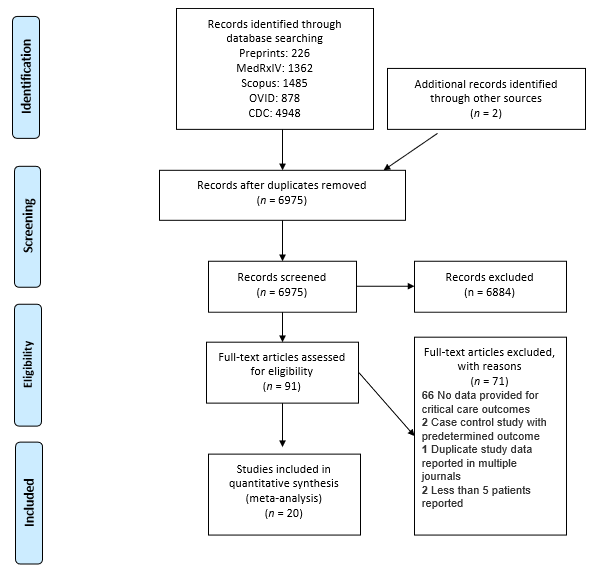 Figure 1 The Preferred Reporting in Systematic Review and Meta-Analysis Guidelines flow diagram for a systematic review of mortality and critical care interventions in coronavirus disease 2019.Table 1 Studies included in a systematic review of mortality and critical care interventions in coronavirus disease 2019ECMO: Extracoropreal membrane oxygenation; CPR: Cardiopulmonary resuscitation.Table 2 Mortality associated with intensive care admission in coronavirus disease 2019Table 3 Mortality associated with endotracheal intubation in coronavirus disease 2019Table 4 Mortality associated with hemodialysis in coronavirus disease 2019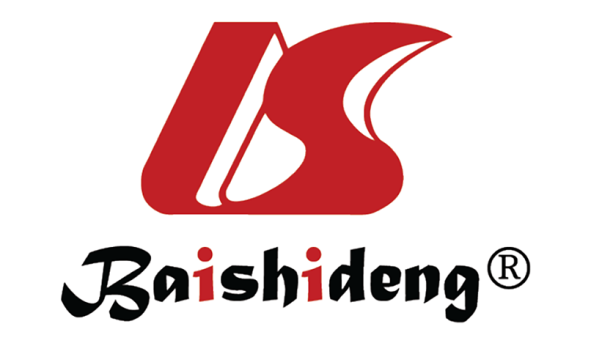 Published by Baishideng Publishing Group Inc7041 Koll Center Parkway, Suite 160, Pleasanton, CA 94566, USATelephone: +1-925-3991568E-mail: bpgoffice@wjgnet.comHelp Desk: https://www.f6publishing.com/helpdeskhttps://www.wjgnet.com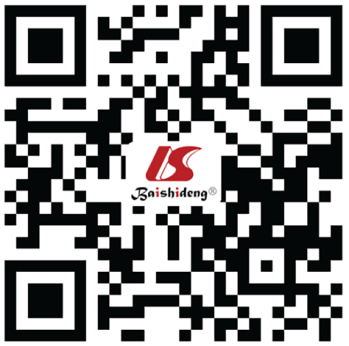 © 2021 Baishideng Publishing Group Inc. All rights reserved.Ref.Data availableData availableData availableData availableData availableNewcastle-Ottawa quality scaleRef.Intensive careMechanical ventilationHemodialysisECMOCPRNewcastle-Ottawa quality scaleBhatraju et al[6]XX4Shao et al[18]X6Arentz et al[22]X4Cai et al[23]XX6Cao et al[24]XXX6Chen et al[25]X5Grasselli et al[26]X5Han et al[27]X7Huang et al[28]X7Intensive Care National Audit and Research Centre[29]XXX5Li et al[30]XXX4Ling et al[31]XX6Wang et al[32]XX7Wang et al[33]XX7Wang et al[34]XX6Wu et al[35]XX6Yang et al[36]XXXX7Zhou et al[37]XXX7Deng et al[38]X6Grein et al[39]X5Ref.DiedSent homeTotal patientsMortalityBhatraju et al[6]1252450.0%Arentz et al[22]112152.4%Cai et al[23]33010.0%Cao et al[24]6121833.3%Chen et al[25]2229.1%Grasselli et al[26]405158125.6%Han et al[27]3121520.0%Huang et al[28]571338.5%Intensive Care National Audit and Research Centre [29]2497754233.1%Li et al[30]4850.0%Ling et al[31]11812.5%Wang et al[32]693616.7%Wang et al[33]71163.6%Wang et al[34]13318534438.7%Wu et al[35]445383.0%Yang et al[36]205238.5%Zhou et al[37]39115078.0%Total3198242982832.5% (average)Ref.DiedTotal patientsMortalityBhatraju et al[6]91850.0%Cai et al[23]33010.0%Cao et al[24]121433.3%Intensive Care National Audit and Research Centre[29]2175350833.1%Li et al[30]4850.0%Ling et al[31]1612.5%Wang et al[32]61735.2%Wang et al[34]971038.7%Wu et al[35]446783.0%Yang et al[36]192238.5%Zhou et al[37]313278.0%Deng et al[38]2121100.00%Grein et al[39]63417.6%Total2428378764.1% (average)Ref.Died Total patientsMortalityCao et al[24]5683.3%Intensive Care National Audit and Research Centre[29]870116374.8%Wang et al[33]55100.0%Yang et al[36]8988.9%Zhou et al[37]1010100.0%Total 898119375.3% (average)